RAPORT INDIVIDUAL PËR KONSULTIMIT PUBLIK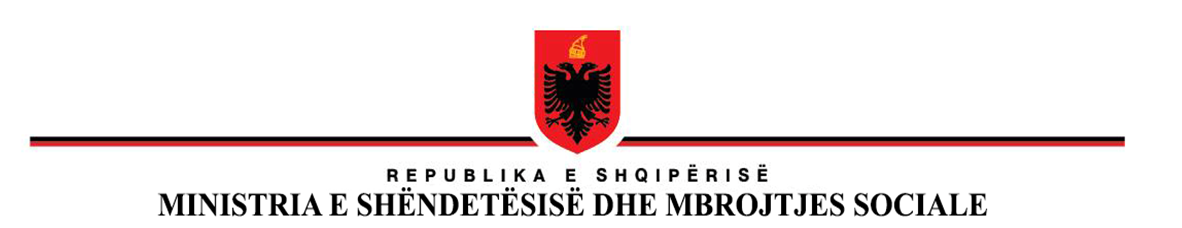 PËR PROJEKTAKTINProjektvendim “Për miratimin e Strategjisë Kombëtare për Barazinë Gjinore 2021 - 2030”Ministria e Shëndetësisë dhe Mbrojtjes SocialeTitulli i Projektaktit:Projektvendim “Për miratimin e Strategjisë Kombëtare për Barazinë Gjinore 2021 - 2030”Kohëzgjatja e konsultimeve:13 Nëntor 2020 – 20 Maj 2021Metoda e konsultimit:Takime me grupet e interesit;Mbledhja e mendimeve dhe sugjerimeve, të dërguara nëpërmjet postës elektronike nga të interesuarat/interesuarit, në postën elektronike zyrtare të Ministrisë së Shëndetësisë dhe Mbrojtjes SocialeTakim konsultues me Grupin Tematik Ndërinstitucional të Përfshirjes dhe Mbrojtjes Sociale, datë 15.04.2021Mbledhja e Këshillit Konsultativ Qeveri Qendrore – Vetëqeverisje Vendore, datë 20.05.2021Draft-SKBGJ është publikuar për konsultim publik në datën 23 mars 2021 në adresën: https://www.konsultimipublik.gov.al/Konsultime/Detaje/347  Palët e interesit të përfshira:Ministritë e linjës, Njësitë e Vetëqeverisjes Vendore (Nëpunëset/nëpunësit e Barazisë Gjinore dhe Koordinatoret/koordinatorët Vendorë kundër Dhunës në Familje), Policia e Shtetit Shqiptar, INSTAT, Avokati i Popullit, Komisioneri për Mbrojtjen nga Diskriminimi, organizatat e shoqërisë civile. Gjithashtu janë përfshirë rregullisht në takimet parapërgatitore dhe ato konsultuese edhe përfaqësuese dhe përfaqësues nga Departamenti për Zhvillim dhe Mirëqeverisje pranë Kryeministrisë.  Gjithsej të angazhuar aktivisht me dhënie komentesh në takimet parapërgatitore dhe ato konsultuese, si dhe me shkrim, rezultojnë 37 institucione qendrore dhe vendore, institucione të pavarura dhe organizata të shoqërisë civile. Të pranishëm në takimet parapërgatitore dhe konsultuese ishin 75 institucione qendrore dhe vendore, institucione të pavarura dhe organizata të shoqërisë civile.Të ftuar në takimet parapërgatitore dhe konsultuese ishin 151 institucione qendrore dhe vendore, institucione të pavarura dhe organizata të shoqërisë civile.Të angazhuara në mbështetje të gjithë punës së GNP-së ishin 4 eksperte për çështjet e barazisë gjinore, dhunës me bazë gjinore e dhunës në familje, statistikave gjinore e treguesve gjinorë, kostimit dhe buxhetimit të përgjigjshëm gjinor, të cilat u mundësuan përmes mbështetjes së UN Women.Grupi Ndërinstitucional i Punës për hartimin e SKBGJ 2021 – 2030 i ngritur me Urdhër të Ministres së Shëndetësisë dhe Mbrojtjes Sociale nr. 592 datë 20.10.2020 “Për ngritjen e Grupit Ndërinstitucional të Punës për Hartimin e Strategjisë Kombëtare të Barazisë Gjinore dhe planit të veprimit 2021 – 2030”, përbëhej nga 15 institucione dhe gjithsej 20 anëtare/anëtarë. Pasqyra e komenteve të pranuara me arsyetimin e komenteve të pranuara/refuzuara. Çështja e adresuarKomentiPalët e interesuaraVendimiJustifikimiTë drejtat pronësore të grave dhe vajzaveInformimi i grave dhe vajzave të bëhet mbi të drejtat në përgjithësi dhe jo vetëm mbi të drejtat e tyre në lidhje me pronësinë mbi tokën bujqësore.INSTAT nuk kryen studime mbi të drejtat pronësore të grave mbi tokën bujqësoreKomisioneri për Mbrojtjen nga DiskriminimiINSTATI pranuar.  Reflektuar në objektivin specifik I.2, konkretisht në masën I.2.1.I pranuar.U bë ndryshimi i institucionit përgjegjës dhe i kaloi kjo përgjegjësi MBZHR-sëNuk ka.Nuk ka.Diskriminimi gjinor dhe diskriminimi i shumëfishtë në vendin e punës.Në kurset e formimit profesional të parashikuara të shtohen edhe module me informacion kundër diskriminimit gjinor, që të parapërgatiten gratë dhe vajzat për hyrjen në tregun e  punës.Të parashikohet shërbim ligjor dhe psikologjik falas për gra dhe vajza që denoncojnë diskriminim gjinor në vendin e punës.Komisioneri për Mbrojtjen nga DiskriminimiQendra “Vatra”I pranuar.Reflektuar në objektivin specifik I.3, konkretisht në masën I.3.1 (aktivitetet I.3.1.c dhe I.3.1.e) I pranuar pjesërisht.Ka masa të parashikuara për këtë qëllim në objektivat specifikë III.2 (konkretisht nën masën III.2.4) dhe nën objektivin specifik III.3 (konkretisht nën masën III.3.1.)Nuk ka.Parashikimet nën objektivat specifikë III.2 dhe III.3 plotësohen edhe nga parashikimet nën Objektivin specifik I.3, konkretisht nën masën I.3.2 dedikuar zbatimit të Konventës C190- të ONP.Ndarje e barabartë ndërmjet grave dhe burrave, e punës së papaguar të kujdesit familjar. Në inkurajimin e baballarëve për aplikimin dhe marrjen e lejeve të paguara për një angazhim më të madh të tyre në punët e papaguara në familje, të adresohet edhe nevoja për ndryshime ligjore bazuar në praktikën e mirë ndërkombëtare.Sondazhi për numrin e punëmarrëseve /punëmarrësve që kanë aplikuar dhe marrë leje të paguara sipas legjislacionit nuk mund të kryhet ngas INSTATMinistria e BrendshmeNJVV PogradecINSTATI pranuar.Reflektuar në objektivin specifik I.1, konkretisht në të gjitha aktivitetet e parashikuara nën masën I.1.2.I pranuar.U ndryshua nga INSTAT në MFENuk ka.Nuk ka.Zvogëlimi i barrierave që mbajnë gratë dhe vajzat larg tregut të punës.Ngritja e çerdheve/kopshteve pranë qendrave të punës nga punëdhënësit, të mos aplikohet vetëm për biznesin privat por edhe për administratën shtetërore.Ministria e BrendshmeI pranuar pjesërisht. Në objektivin specifik I.3, nën masën I.3.1. është parashikuar një aktivitet për këtë qëllim i formuluar në mënyrë të përgjithshme, pra pa e cituar biznesin privat si targetin kryesor.Në vitet e para të zbatimit të SKBGJ 2021 – 2030 ky aktivitet do të pilotohet si bashkëpunim me sektorin privat. Më pas nëse rezulton i suksesshëm mund të shtrihet si shërbim edhe në administratën shtetërore. Investimi në prindërimin pozitiv. Ngritja e qendrave të këshillimit paramartesor të shoqërohet dhe me kostimin përkatës dhe të saktësohet institucioni kryesor përgjegjës nëse do jetë në nivel qendror apo vendor.Ministria e BrendshmeI pranuar pjesërisht. Kostimi është kryer për të gjitha veprimet e parashikuara në planin e veprimit për zbatimin e SKBGJ 2021 – 2030.Saktësimi i institucionit përgjegjës nëse do jetë MB (DPGJC në nivel qendror) apo në nivel të NJVV-ve, i mbetet vetë MB për ta vendosur.Mbulimi më i mirë me  shërbime sociale përmes financimit nga Fondi SocialShtimi i këtyre shërbimeve sociale mund të vijë edhe nëpërmjet inkurajimit të bashkëpunimit me OSHC e specializuara në këtë drejtimRrjeti i Fuqizmit të Gruas Shqipëri (AWEN)I pranuar pjesërisht. Reflektuar nën objektivin specifik I.3. konkretisht nën masën I.3.4.Sugjerimi ka zënë vend jo për parashikimet nën Fondin Social por,  për financimin për ndërmarrjet sociale, që i dedikohet pikërisht bashkëpunimit me OSHC e specializuara.Studimi i tregut dhe planifikimi i kurseve të formimit profesionalShtimi i kurseve të formimit profesional dhe llojshmërisë së tyre, të ofruar nga qendrat përkatëse të paraprihet nga studimi i kërkesave të tregut të punësTë shtohet si tregues edhe numri i bizneseve të monitoruara ku gratë punësohen nëpërmjet zyrave të punës Rrjeti i Fuqizmit të Gruas Shqipëri (AWEN)Qendra “Vatra”Qendra “Vatra”I pranuar.Reflektuar në objektivin specifik I.3, konkretisht nën masën I.3.1, aktiviteti I.3.1.a.I pranuar pjesërisht.Nën objektivin specifik I.3. u rishikua formulimi i treguesit I.3.a i cili do të masë përqindjen e punëkërkueseve të papuna, të punësuara nëpërmjet ndërmjetësimeve të zyrave të punësimit ndaj totalit të punëkërkuesve të papunë të punësuara nga këto zyra punësimi, në shkallë vendiNuk ka.Treguesit janë formuluar në atë mënyrë që të mund të jenë të matshëm dhe me bazë krahasuese. Formulimi i këtij treguesi  është propozuar nga vetë MFE.Informimi i vajzave dhe djemve mbi shëndetin seksual e  riprodhues Në modulin mbi trupin e njeriut dhe seksualitetin, të përfshirë në kurrikulat e arsimt nëntë-vjeçar, të shtohet edhe moduli mbi marrdhëniet e shëndetshme intime dhe legjislacionin mbi dhunën në këtë drejtim Informimi i nxënësve mbi seksualitetin të përfshihet në kurrikulën shkolloreRrjeti i Fuqizmit të Gruas Shqipëri (AWEN)Qendra “Vatra”I pranuar pjesërisht.Reflektuar në objektivin specifik III.5, nën masën III.5.2 dhe sidomos tek aktivitetet III.5.2.e  dhe III.5.2.f.I pranuar.Nën objektivin specifik III.5, janë parashikuar aktivitete specifike për këtë qëllim nën masën III.5.2. U konsiderua më e drejtë të shtohet një modul më vehte për diskutimin mbi praktikat e dëmshme dhe martesën e hershme e të detyruar të fëmijëve. Nuk ka.Diskriminimi, seksizmi dhe dhuna ndaj grave në politikëTë bëhet monitorim i komunikimeve publike të forcave politike dhe mediave audiovizuale  lidhur me gjuhën dhe qasjen seksiste që synon të nëpërkëmbë dinjitetin e grave në politikë,  duke përbërë diskriminim për shkak të gjinisë, si dhe të aplikohet sanksionim i shkeljeve konform legjislacionit përkatës kombëtar.Të përfshihet nga MASR edhe një modul me informacion mbi misogjeninë, seksizmin dhe diskriminimin gjinor në përgjithësi.  Rrjeti i Fuqizmit të Gruas Shqipëri (AWEN)Rrjeti i Fuqizmit të Gruas Shqipëri (AWEN)I pranuar.Nën objektivin specifik II.1, janë shtuar si masa të reja përkatësisht II.1.2, II.1.3, II.1.4 dhe II.1.5 që shkojnë në linjë (dhe madje më përtej) me komentin e dhënëI refuzuar.Nuk ka.Riformulimi dhe shtimi i një tërësie masash e veprimesh, si nën objektivin specifik II.1 ashtu edhe nën qëllimin strategjik III, objektivin specifik III.4 dhe III.5, e adresojnë këtë koment.Strehimi emergjent i rasteve të dhunës në familjeTë theksohet që strehëzat emëergjente të jenë funksionale dhe me të gjitha kushtet e nevojshme për një grua dhe fëmijëtRrjeti i Fuqizmit të Gruas Shqipëri (AWEN)I refuzuar.Në objektivin specifik III.2, nën masën II.2.2., aktiviteti III.2.2.a theksohet qartësisht përmirësimi i kushteve, infrastrukturës, burimeve të këtyre strehëzave me qëllim funksionimin në përputhje me standardet e miratuara. Kjo e nënkupton pasjen e të gjitha kushteve për një nënë me fëmijë, sepse është e parashikuar në këto standarde. Pra nuk ka nevojë të ritheksohet më tej kjo gjë.Rritja e masës së mbështetjes së viktimave të dhunës në familje të pajisuar me UMM/UMTë parashikohet rritja e masës së mbështetjes ekonomike që u ofrohet viktimave të dhunës në familje të pajisura me UMM/UM dhe procedurat përkatëse për dhënien e kësaj ndihme sa më shpejt në kohë.NJVV (bashkitë Klos dhe Kukës)Rrjeti i Fuqizmit të Gruas Shqipëri (AWEN)I refuzuarNë masat e ndërmarra nga QSH në kuadër të rimëkëmbjes nga pandemia e COVID-19 është bërë tashmë dyfishimi i të gjitha pagesave që vijnë në formën e ndihmës ekonomike, që nga fillimi i vitit 2021.Fuqizimi i mekanizmit kombëtar të barazisë gjinorePlanifikimi për fuqizimin e strukturës përkatëse përgjegjëse shtetërore për barazinë gjinore, të jetë sa më i qartëRrjeti i Fuqizmit të Gruas Shqipëri (AWEN)Avokati i PopullitI pranuar.Parashikuar në mënyrë më të detajuar nën objektivin specifik IV.1, nën masën IV.1.2. Nuk ka.Formulimi i vizionitTë përmendet në formulimin e vizionit edhe riintegrimi i viktimave të dhunës në familje, krahas mbrojtjes dhe trajtimit të tyreQendra “Vatra” VlorëI pranuar.U pasqyrua në formulimin e vizionitNuk ka.Shërbimi ligjor falas dhe treguesit lidhur me shërbimin ligjor falas.Të detajohen treguesit në lidhje me ofrimin e shërbimit ligjor falas nga Klinikat Ligjore, OJF-të dhe Qendrat e Ndihmës Ligjore Falas.Të evidentohet më vehte mbështetja që duhet t’u jepet OJF-ve dhe klinikave ligjore që ofrojnë shërbime ligjore falasTek treguesit lidhur me trajtimin e rasteve të dhunës me bazë gjinore të bëhet ndarja ndërmjet numrit të rasteve të denoncuara dhe atyre të trajtuaraQendra “Vatra” VlorëQendra “Vatra” VlorëCLCI TiranëQendra “Vatra” VlorëI pranuar pjesërisht.Detajimi i treguesve është bërë në një masë të caktuar duke pasur parasysh edhe formulimin e tyre si tregues impakti, rezultati apo mase.I pranuarReflektar në aktivitetin III.3.1.b.I pranuar.Reflektuar në treguesin III.2.d. “Përqindja e rasteve të referuara të dhunës me bazë gjinore dhe dhunës seksuale ndaj grave e vajzave, të cilat janë hetuar dhe dënuar.”Në objektivin specifik III.3. nën masën III.3.1., është parashikuar një aktivitet që përmbledh kërkesat për detajimin e treguesve siç sugjerohej, ku kërkohet pikërisht mbledhja e të dhënave periodike mbi çështjet e trajtuara në QNLF, OJF e miratuara dhe klinikat ligjore, të disagreguara sipas seksit, moshës dhe karakteristikave të tjera.Nuk ka.Fuqizimi ekonomik i grave dhe vajzaveTë mbëshetet fillimi i sipërmarrjeve ekonomike të grave dhe vajzave nëpërmjet uljes/heqjes së tarifave fillestare për dy vitet e para. Gjithashtu të ofrohen edhe lehtësira fiskale për to.Të mbështeten sidomos gratë dhe vajzat e zonave rurale, veçanërisht në përdorimin e risive teknologjikeShoqata “Gruaja, Paqja, Siguria”, DurrësMary Ward LoretoOrganizata “D&E”Avokati i PopullitI pranuar.Reflektuar në objektivin specifik I.2, masa I.2.2., aktivitetet I.2.2.f dhe I.2.2.g.I pranuar.Përfshirë tek objektivi specifik I.2, masa I.2.2., aktiviteti I.2.2.h.Nuk ka.Nuk ka.Zbatimi  me efektivitet i legjislacionit Në rast të mosangazhimit të anëtarëve të MKR-ve të aplikohet ndëshkimi konform kuadrit ligjor ekzistuesCLCI TiranëForumi i Gruas ElbasanI pranuar.Përfshirë tek objektivi specifik III.1, masa III.1.2., aktiviteti III.1.2.f.Nuk ka.Shërbimet mbështetëse të specializuaraTë shtohet mbështetja e shërbimeve të këshillimit psikolologjikTë ofrohen shërbime për viktimat të cilat vuajnë nga probleme të shëndetit mendorShoqata “Gruaja, Paqja, Siguria”, DurrësNJVV KukësI pranuar.Përfshirë tek objektivi specifik III.2, masa III.2.4., aktiviteti III.2.4.a.I pranuar.Përfshirë tek objektivi specifik III.2, masa III.2.1., aktiviteti III.2.1.a.Nuk ka.Nuk ka.Fuqizimi ekonomik të grave dhe vajzave, Akses më i mirë i vajzave të reja në "profesionet e së ardhmes".Ngritja e qendrave të këshillimit të karrierës veçanërisht për profesione të reja që lidhen me tregun e ardhshëm të punës (ekonomia e gjelbër, ekonomia digjitale etj.) ku duam të nxisim aksesin e grave dhe vajzave (dhe ku është parë një defiçit në edukimin e vazhduar të vajzave) në nivel vendor (bazuar në modelet e përparuara në disa bashki), duke filluar më bashkitë më të mëdha në 5 vitet e ardhshme, e duke vijuar më tej me bashkitë e tjera. Zhvillimi i kërkimeve akademike për të analizuar se cilat jamë pengesat për pjesëmarrjen dhe arritjet e vajzave në STEM  për identifikimin e praktikave të mira se çfarë funksionon në programet STEM dhe për të hartuar mundësitë e ardhshme.Fuqizimi ekonomik (i përqendruar tek gratë rurale).Vendosja e kritereve (dhe monitorimimi i tyre), lidhur me përmirësimin e aksesit të grave të zonave rurale në financimet nga qeveria/donatorët.Promovimi i praktikave të mira për mbështetjen e grave në zonat rurare, të tilla si: heqja e tarifës për ujin e vaditjes, heqja e tarifës për drutë e zjarrit, etj, të cilat janë realizuar nga Aleanca e Grave Këshilltare dhe kanë rezultuar me impakt pozitiv në disa nga bashkitë e vendit. Iniciativë ligjore: Ndërmarrjet publike apo private më një numër të caktuar  punonjësesh me fëmijë, të hapin kopshte pranë qendrave të punës, ndërsa pushteti vendor të ofrojë edukatore (hartimi i kuadrit ligjor mundësues bazuar në parimet e përgjegjësisë sociale të koorportave).Krijimi i një rrjeti të grave të suksesshme në biznes (pjesë e Diasporës Shqiptare) dhe mundësimi i krijimit të urave lidhëse (iniciativa binjakëzimi) me komunitetin e grave sipërmarrëse në Shqipëri.Aleanca Keshiltaree gravePranuar ne masen me te madheSugjerimi 1.1. realizohet nëpërmjet veprimeve të parashikuara tek I.3.1; Sugjerimi 1.2 realizohet brenda I.3.1.c Sugjerimi 1.3. realizohet nëpërmjet 1.3.1.a, Sugjerimi 1.4 realizohet nëpërmjet I.2.2.f., I.2.2.h., I.2.4.a; Sugjerimi 1.5. realizohet nëpërmjet I.2.2.k., si dhe matet nga treguesit I.2.c dhe I.2.d; Sugjerimi 1.6 realizohet nëpërmjet I.2.2.g, ku kërkohet heqja e tarifave fillestare për 2 vjet, gjithsesi u shtua edhe heqja e tarifës për ujin e vaditjes, heqja e tarifës për drutë e zjarrit, për gratë rurale; Për sugjerimin 1.7 është parashikuar tek I.3.1.g. ngritja e shërbimit parashkollor si pilotim me 5 biznese. Kthimi i kësaj ideje në iniciativë ligjore mund të bëhet në fazen e dytë (pra pas rishikimit të SKBGJ në 2025), duke u bazuar edhe tek rezultatet e arritura nga ky pilotim. Për këtë u shtua një fjali në formulimin e I.3.1.g; Për sugjerimin 1.8 u shtua një aktivitet – shiko I.2.2.lSugjerimi 2.1 i parashikuar tek I.2.2.c.; Sugjerimi 2.2. i parashikuar tek I.2.2.h.Rekomandimet 3.1 dhe 3.2 u përfshinë pjeserisht tek takimet e parashikuara tek I.3.1.e; Për rekomandimin 3.3. u përmiresua formulimi i I.3.1.e; Rekomandimet 3.4. dhe 3.5 nuk lidhen me QS 1.Rekomandimi 4.1 dhe 4.2 reflektuar tek II.1.4; Për rekomandimin 4.3 nuk mund të bëjmë ndryshime sepse vetë Ministria e Brendshme në komentet e saj nuk na ka kërkuar ndryshime në lidhje me këtë pikë; Për rekomandimin 4.4 është shtuar promovimi i modeleve pozitive tek II.1.1.a dhe II.1.1.b dhe II.1.2.b; Për rekomandimin 4.5 është shtuar në formulimin e II.1.2.b pjesa e aktiviteteve gjatë ditëve të caktuara për barazinë gjinore, por jo e konceptuar si një javë e plotë; Përsa i takon 4.6 mendojmë se gjen vend në të gjitha aktivitetet e parashikuara me të dy gjinitë nën masat e QS II, si dhe në parashikimin për futjen në kurrikulën e FSHS edhe e modulit për djemtë dhe burrat (shiko II.4.1.e).Për 5.1, shërbimet mbështetëse të specializuara jane parashikuar të monitorohen çdo tre vjet nga MSHMS në bashkëpunim me NJVV (shiko III.2.4.c), si dhe tek I.3.3.e për shërbimet në nivel NJVV që mbulohen nga fondi social; Rekomandimi 5.2 i parashikuar tek III.1.2.e; Rekomandimi 5.3 adresohet nëpërmjet parashikimit të strehimit emergjent si shërbim në nivel NJVV (shiko III.2.2.) si dhe nëpërmjet detyrimeve për mirëfunksionimin e MKR-ve (shiko III.2.5.a); Rekomandimi 5.4 i adresuar tek III.2.5.b; Rekomandimi 5.5 mund të parashikohet si i tillë në periudhën e rishikimit të SKBGJ në vitin 2025; Rekomandimi 5.6 adresuar tek III.2.4 dhe tek III.1.3.a.Rekomandimi më sipër u reflektua nëpërmjet pikave si në vijim: Rekomandimi 6.1 zbatohet në momentin që hartohen planet vendore të veprimit për BGJ siç janë parashikuar nën IV.3.1; Rekomandimi 6.2. adresuar tek III.2.5.a. dhe IV.1.2.d; Rekomandimet 6.3 – 6.7. adresuar pjesërisht tek IV.3.1, të cilat mund të adresohen më pas plotësisht gjatë hartimit të planeve vendore për BGJ